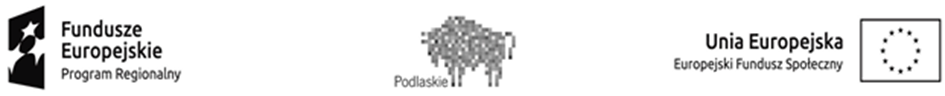 ZAŁĄCZNIK NR 3 DO SWZFORMULARZ OFERTYZamawiający:				Szkoła Podstawowa nr 2 im. Romualda Traugutta w Czarnej Białostockiejul. Traugutta 2816-020 Czarna BiałostockaDane wykonawcyNiniejsza oferta jest złożona przez: Rodzaj wykonawcy: (zaznaczyć właściwe)mikroprzedsiębiorstwomałe przedsiębiorstwośrednie przedsiębiorstwojednoosobowa działalność gospodarczaosoba fizyczna nieprowadząca działalności gospodarczejinny rodzaj Dane kontaktowe wykonawcy: (wszelka korespondencja prowadzona będzie wyłącznie na n/w adres )Niniejszym składam/y ofertę w postępowaniu o udzielenie zamówienia publicznego p.n.:Dostawę sprzętu do Szkoły Podstawowej Nr  2 im. Romualda Traugutta w Czarnej Białostockiej  w ramach Projektu „Podniesienie kompetencji cyfrowych wśród uczniów i nauczycieli województwa podlaskiego” realizowanego w ramach Regionalnego Programu Operacyjnego Województwa Podlaskiego na lata 2014-2020, Osi Priorytetowej III Kompetencje i kwalifikacje, Działania 3.1 Kształcenie 
i edukacja, Poddziałania 3.1.2 Wzrost atrakcyjności i podniesienie jakości oferty edukacyjnej w zakresie kształcenia ogólnego, ukierunkowanej na rozwój kompetencji kluczowych Oferuję/emy wykonanie zamówienia zgodnie z wymaganiami specyfikacji warunków zamówienia za cenę ryczałtową w wysokości: Słownie cena oferty brutto:……………………………….…………….……………………Oświadczam/y, że oferowana cena uwzględnia wszystkie koszty związane z realizacją. zamówienia.Oświadczam/y, że udzielamy/my: ……………………. miesięcy gwarancji jakości na oferowany sprzęt.Oświadczam/y, że akceptuję/emy projektowane postanowienia umowy w sprawie zamówienia publicznego, które zostaną wprowadzone do treści tej umowy stanowiące załącznik nr 2 do SWZ i w przypadku  wybrania naszej oferty zobowiązuję/emy się do podpisania umowy w miejscu i terminie wskazanym przez zamawiającegoOświadczam/y, że zapoznałem/zapoznaliśmy się ze specyfikacją warunków zamówienia i nie wnoszę/wnosimy do niej zastrzeżeń oraz zdobyłem/zdobyliśmy informacje konieczne do przygotowania oferty.Oświadczam/y, że zamierzam/y powierzyć wykonanie następujących części zamówienia podwykonawcom;Uwaga! W przypadku braku wskazania  części zamówienia, której wykonanie będzie powierzone podwykonawcom, przyjmuje się, że całość zamówienia zostanie zrealizowana siłami własnymi wykonawcy.Oświadczam/y, że wypełniłem/liśmy obowiązki informacyjne przewidziane w art. 13 lub art. 14 RODO) wobec osób fizycznych, od których dane osobowe bezpośrednio lub pośrednio pozyskałem w celu ubiegania się o udzielenie zamówienia publicznego w niniejszym postępowaniu.Należy podpisać podpisem kwalifikowanym, podpisem zaufanym lub podpisem osobistym przez osobę uprawnioną do reprezentowania wykonawcynazwa wykonawcyadres siedziby wykonawcyNIPREGONnazwa wykonawcyAdres korespondencyjnyAdres e-mailAdres skrzynki e PUAPOsoba do kontaktówNr telefonuL.p.Elementy przedmiotu zamówieniaCena jednostkowa netto Stawka  vat%IlośćWartość bruttoCzas Dostawy/ Ilość dniKomputer przenośny233 sztukiMonitor interaktywny05 sztukUrządzenie wielofunkcyjne231 sztukaNiszczarka dokumentów      23 1 sztukaRazemRazemRazemRazemRazemCzęści zamówienia, których wykonanie zostanie powierzone podwykonawcom Nazwa, siedziba podwykonawcy (o ile są znane)